МУНИЦИПАЛЬНОЕ БЮДЖЕТНОЕ  УЧРЕЖДЕНИЕ  ДОПОЛНИТЕЛЬНОГО  ОБРАЗОВАНИЯ  «ДЕТСКАЯ ШКОЛА ИСКУССТВ № 4»665826, г. Ангарск, Иркутская обл. 12 «а» мрн, д. 14, а/я 1121, тел./факс  8 (3955) 55-19-61,   ИНН/КПП 3801011810/380101001 artschool4@mail.ruИтоги городского конкурса пленэрных работ учащихся ДХШ И ДШИ «Земли родной очарование» 12 ноября 2019 г.Номинация: Наброски человека1 место – Архипова Наташа, ДШИ №4, преп. Макарова Д.Н.2 место – Сидорук Анна, ДХШ №1, преп. Ширшова И.П.2 место – Холодная Алиса, ДХШ №1, преп. Якушенко Э.В.3 место – Гимаева Лилия, ДХШ №2, преп. Евдокимова Г.А.Номинация: Наброски животных, растений, деревьев и птиц1 место – Присич Света, ДШИ №4, преп. Гейжа Т.Ф.1 место – Копытова Маша, ДШИ №4, преп. Мартус Т.Л.2 место – Агатина Алиса, ДШИ №4, Макарова Д.Н.2 место – Малыгина Настя, ДШИ №4, преп. Хлыбова Ю.П.2 место – Быстрова Даша, ДШИ №4, Макарова Д.Н.3 место – Хорняк Ангелина, ДШИ №4, преп. Хлыбова Ю.П.3 место – Хорькина Катя, ДШИ №4, преп. Чернецкая Н.И.3 место – Подрезова Вика, ДШИ №4, преп. Гейжа Т.Ф.3 место – Иккерт Эмилия, ДШИ №4, преп. Щербакова И.А.Номинация: Пейзаж городской или сельский1 место – Сидорук Анна, ДХШ №1, преп. Ширшова И.П.2 место – Свинина Дарья, ДХШ №2, преп. Евдокимова Г.А.3 место – Крисько Настя, ДХШ №2, Имедеев А.А.3 место – Васильева Ксения, ДХШ №4, преп. Дашкевич Н.В.Номинация: Архитектура1 место – Светлова Полина, ДШИ №4, преп. Мартус Т.Л.2 место – Черепанова Настя, ДШИ №4, преп. Хлыбова Ю.П.3 место – Фирсова Ира, ДШИ №4, преп. Мартус Т.Л.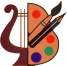 